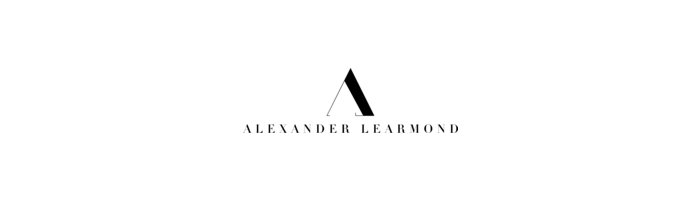 ANNOUNCEMENT:Revealing Our New Brand – ALEXANDER LEARMONDWe are excited to announce the rebranding of our company to ALEXANDER LEARMOND INC. As strong proponents of change and innovation, the time had come for us to evolve to a new Company name that better represents us, and the services, we offer to our clients. Although the look and marks have changed, we continue to be grounded in strategic excellence. Our Mission, Vision and Core Values continue to be the same. Our Mission:  To help our clients navigate their path to breakthrough solutions that achieve real impact and sustained success.Our new brand ALEXANDER LEARMOND represents “family”, the way we work as a team and the leadership team’s belief in an ambitious goal to change the course of business, while building long-lasting family relationships with our clients.  We are the champion team of practitioners that small and medium enterprises can rely on for strategic growth support and advice. We are grateful to the Pepper & Lemon team for their support to develop the brand and visual content. Have us help you, change the course of your business!ALEXANDER LEARMOND is a Canadian, practitioner lead, consulting practice focused on enterprise revenue growth, operational improvements, leadership development and organizational change. www.alexanderlearmond.com